EXEMPLARY CLUB AWARD 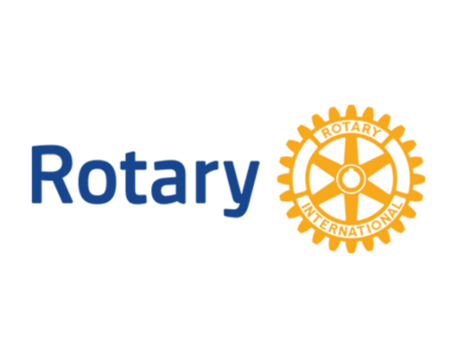 The Exemplary Club Award is given annually to a small, a medium, and a large size club in recognition of overall excellence. Selection is determined by evaluating overall membership growth, average meeting attendance, service projects, club bulletin, The Rotary Foundation Giving, and PolioPlus support. You may complete and submit this form online on or before March 1st, 2024 to District Award Committee at dgcochran6880@gmail.comOR You may download this form and post US mail to The District Award Committee, 121 Lee Drive, Auburn, AL 36832, to be received before March 1, 2024. Any questions should be directed to DGN Bob Cochran at his email address, at dgcochran6880@gmail.comEXEMPLARY CLUB AWARD NOMINATION FORMDATE: ROTARY CLUB OF: CLUB PRESIDENT'S NAME: ADDRESS: TELEPHONE NUMBER: E-MAIL ADDRESS: INDICATE CLUB SIZE: Under 40 members. 41 to 99 members. Over 100 members. BASIS FOR NOMINATION: (add page if needed)_________________________________________________________________ CLUB PRESIDENT'S SIGNATURE